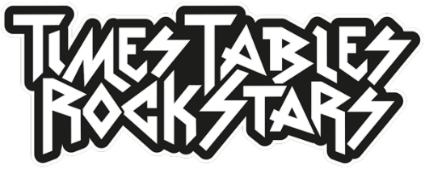 Dear parent/carer,As part of our commitment to make maths exciting and high profile in our school, we are taking part in a friendly competition involving schools from around the world from Monday 21st March 2022 to Wednesday 23rd March 2022. It’s all done online via play.ttrockstars.com.For every correct answer to a multiplication or division question, your child will earn their class a point. The Times Tables Rock Stars platform will calculate the class average (the number of correct answers per pupil in the class who play during the competition hours). Winning classes in the school and in the competition as a whole will be the ones with the highest average. All game modes (Gig, Garage, Studio, etc.) will count but only from games played between 12AM UK time on Monday 21st March and 11:59PM UK time on Wednesday 23rd March.To support player wellbeing, there is a daily time limit of 60 minutes per player, per day. In other words, each player can earn competition points for up to 60 minutes on each day of the competition. Once the player goes beyond 60 minutes of play on that day, they will still earn coins but will no longer earn points towards the competition.In the spirit of the competition, please don’t play on their behalf but by all means encourage and support them to the extent that it doesn’t cause high stress levels or impact on family plans. We suggest a limit of half an hour a day outside school hours – some will play more, some will play less.Dear parent/carer,As part of our commitment to make maths exciting and high profile in our school, we are taking part in a friendly competition involving schools from around the world from Monday 21st March 2022 to Wednesday 23rd March 2022. It’s all done online via play.ttrockstars.com.For every correct answer to a multiplication or division question, your child will earn their class a point. The Times Tables Rock Stars platform will calculate the class average (the number of correct answers per pupil in the class who play during the competition hours). Winning classes in the school and in the competition as a whole will be the ones with the highest average. All game modes (Gig, Garage, Studio, etc.) will count but only from games played between 12AM UK time on Monday 21st March and 11:59PM UK time on Wednesday 23rd March.To support player wellbeing, there is a daily time limit of 60 minutes per player, per day. In other words, each player can earn competition points for up to 60 minutes on each day of the competition. Once the player goes beyond 60 minutes of play on that day, they will still earn coins but will no longer earn points towards the competition.In the spirit of the competition, please don’t play on their behalf but by all means encourage and support them to the extent that it doesn’t cause high stress levels or impact on family plans. We suggest a limit of half an hour a day outside school hours – some will play more, some will play less.